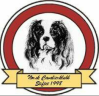 NORSK CAVALIERKLUBB ARRANGERERDIGITALT OPPDRETTERKURS31.10. – 01.11.20Har du planer om å bli oppdretter eller allerede har hatt kull og ønsker mer kunnskap, vil dette kurset passe dere.Kurset vil ta for segRasehistorikkPlanlegging av valpekull, bruk av stamtavler, helsespørsmålValg av hannhundAvlsteknikker – utavl – linjeavl – innavlValg av fargekombinasjonerEtikk og ansvar som hannhundeierPraktisk veiledning vedr. parring – valpefødsel – valpefaserSalg av valper – valg av valpekjøpere – kjøpskontrakTOppfølging av valpekjøpereDet legges opp til gruppearbeid og felles samlinger via nett.Pris:	kr 1 200,- (innbetales klubbens konto 1638.04.03734 merkes med navn/oppdretterkurs)Påmelding:	Janne Larssen – email jannelarssen@gmail.com For at kurset skal kunne avholdes, må det være minst 8 påmeldte.